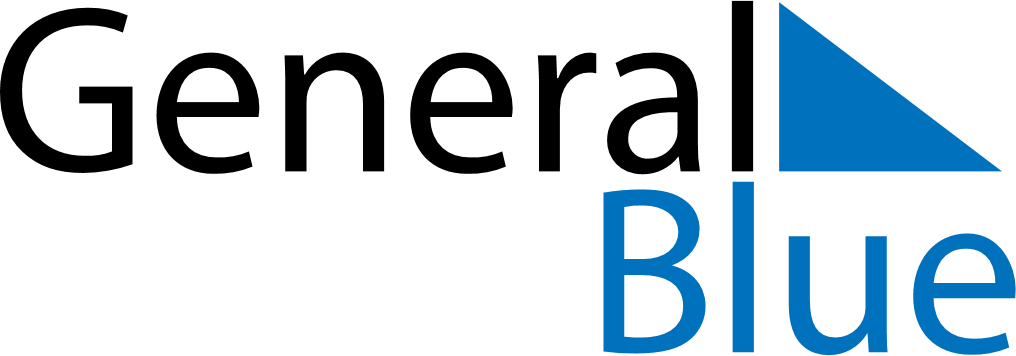 October 2028October 2028October 2028TanzaniaTanzaniaSUNMONTUEWEDTHUFRISAT1234567891011121314Nyerere Day1516171819202122232425262728293031